Scoala Gimnaziala Titu Maiorescu functioneaza intr-un spatiu generos, o cladire de patromoniu, situata intr-o zona centrala, rezidentiala a Bucurestiului din sectorul 1. Scoala s-a impus prin rigoare, rezultate deosebite si grija pentru copii,iar astfel la momentul actual ea numara un efectiv de peste 1000 de elevi, asigurand educatie pentru nivelele primar si gimnazial.Cadrele didactice folosesc in procesul didactic atat resursele existente la nivelul scolii, cat si resurse proprii, pentru a asigura informatii actuale conform programelor scolare si derularea activitătii nonformale care complementeaza activitatea curriculara/formala. De asemenea, cadrele didactice participă la reactualizarea informațiilor din ofertă educațională, precum și la facilitarea accesului la oferta scolii prin activităti curriculare, extracurriculare si extrascolare dezvoltate prin diferite parteneriate educationale si proiecte nationale si internationale.  Scoala dispune de spatii pentru studiu – biblioteca la care elevii si cadrele didactice au acces pe toată durata programului scolii. Sala de sport asigura atat pregatirea sportiva conform planurilor cadru, dar si orele speciale pentru clasele de dans.Cadrele didactice participa la asigurarea bunastarii elevilor in ceea ce priveste consilierea acestora pentru o dezvoltare armonioasa si pentru formarea de obiceiuri sanatoase. Cadrele didactice isi proiecteaza activitatea didactica in baza programelor scolare si a particularitătilor specifice invatamantului primar si gimnazial avand in vedere asigurarea cresterii rezultatelor elevilor si mentinerii acestora la nivelul de top al Bucurestiului. Managementul scolii si-a definit si reglementat procesul de comunicare cu beneficiarii, comunitatea, partenerii sociali, alte institutii (IS1, ISMB, CMRAE, INS etc.). Sunt asigurate structuri responsabile cu comunicarea si relatiile cu publicul, informatiile de interes public sunt disponibile pe site-ul scolii: http://www.scoala45.ro/	La nivelul institutiei sunt indentificate parteneriate in vederea implementarii de activităti nonformale pentru elevi: vizite tematice, divertisment, cultura, educatie pentru sanatate, responsabilitate sociala, combaterea unor comportamente deviante, consiliere si orientare profesionala.La nivelul managementul a fost asumata oferta educationala care reuneste toate serviciile oferite de scoala, resursele existente, oportunitătile oferite elevilor, printre acestea numarandu-se si posibilitatea  studierii limbii engleze in regim intensiv ( cate o clasa pentru fiecare nivel gimnazial). Promovarea acesteia se face prin metode traditionale, dar si online. Scoala si-a definit un sistem de promovare a serviciilor oferite si regulat se fac informari către beneficiari si catre partenerii scolii.Studiul limbii engleze este o prioritate in scoala noastra, iar rezultatele elevilor dovedesc cu prisosinta acest lucru : premii la olimpiada de profil , promovabilitatea testului de limba pentru studiul in regim bilingv la nivel liceal, premii obtinute la festivalul de teatru in limba engleza, premii nationale la concursul de eseuri, dar si numeroasele certificate Cambridge PET sau KEY.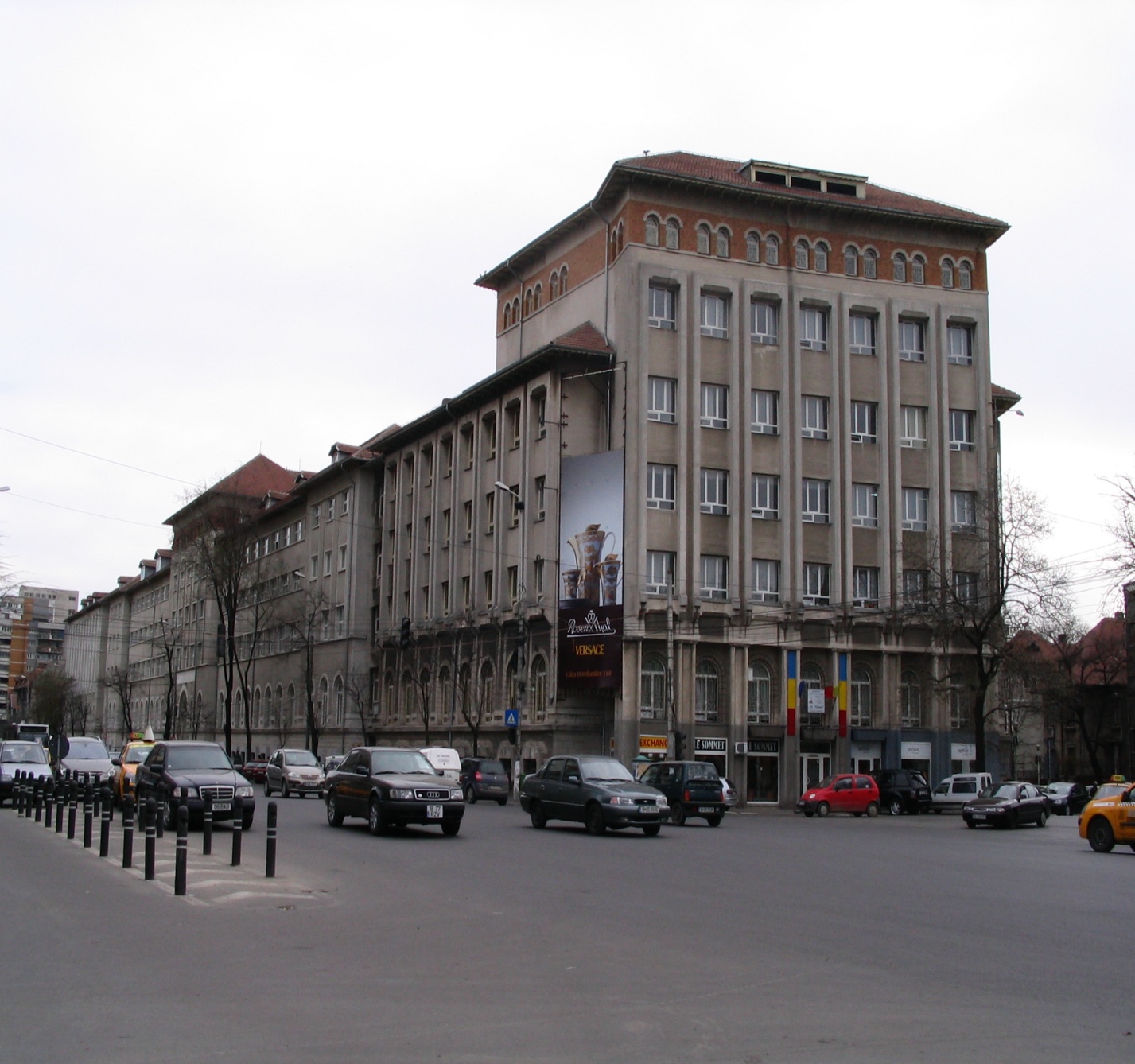 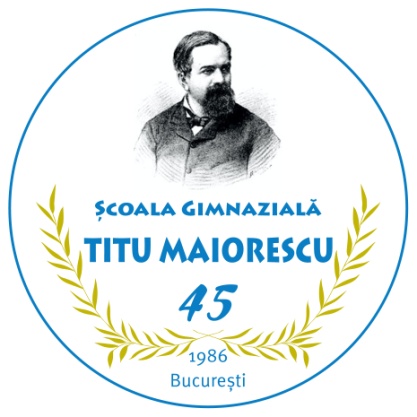 